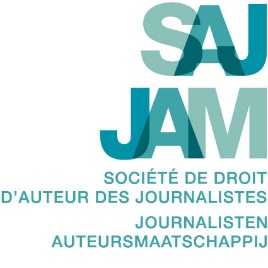 ALGEMEEN BELEID INZAKE INHOUDINGEN OP RECHTENINKOMSTEN VOOR ANDERE DOELEINDEN DAN DEZE MBT BEHEERSKOSTEN Op de rechten die JAM ontvangt, houdt zij enkel bedragen in om de werkingskosten van JAM te dekken. 
De inningen worden bij JAM, na aftrek van deze kosten, integraal aan de rechthebbenden betaald.

De werkingskosten worden door de directie aan de raad van bestuur voorgelegd. 
De goedkeuring van de rekeningen van de vennootschap gebeurt door de leden van de JAM op de jaarlijkse algemene vergadering.
JAM heeft geen fonds voor sociale, culturele of educatieve doeleinden opgericht.
